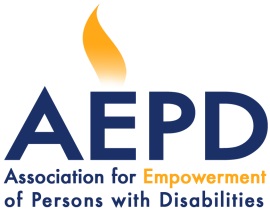 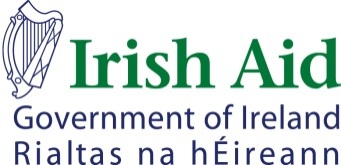 BẢN THAM CHIẾU NHIỆM VỤĐào tạo kỹ năng đồng nghiên cứu bằng công cụ Photovoice/videovoice/kể chuyện/vẽ tranh hoặc các công cụ khácBản tham chiếu này là một phần không tách rời của Hợp đồng Tư vấnGiới thiệu chungVới mục tiêu tạo cơ hội bình đằng cho người khuyết tật có khả năng sống độc lập, Hội vì sự Phát triển của Người Khuyết tật (The Association for Empowerment of Persons with Disabilities-AEPD) đã và đang xây dựng và thực hiện rất nhiều hoạt động nâng cao năng lực giúp người khuyết tật có khả năng tự xác định những vấn đề của bản thân rồi tìm ra các giải pháp tương ứng phù hợp với điều kiện và hoản cảnh của mình. Những mục tiêu đó cũng không nằm ngoài khuôn khổ hoạt động của dự án “Nâng cao chất lượng cung cấp dịch vụ hỗ trợ người khuyết tật ở tỉnh Quảng Bình” do Cơ quan viện trợ Ireland (Irish Aid) thuộc Đại sứ quán Ireland tại Hà Nội tài trợ. Theo đó, trong năm Hội vì sự phát triển của người khuyết tật có kế hoạch tổ chức khóa đào tạo “Đồng nghiên cứu” với các mục tiêu:1. Người khuyết tật, đặc biệt là thanh niên khuyết tật nhận ra tầm quan trọng của việc tự nghiên cứu, phân tích những vẫn đề liên quan đến mình. 2. NKT được trang bị các phương pháp và kỹ năng để thưc hiện nghiên cứu, tự tài liệu hóa những vẫn đề đã được xác định 3. NKT có thể tự tin chia sẻ và vận động chính sách những vấn đề liên quan đến khuyết tật.Bản tham chiếu này được thiết kế nhằm tìm kiếm tư vấn phù hợp để thiết kế và tổ chức khóa đào tạo nói trên.Yêu cầu về khóa tập huấn: Đối tượng của khóa tập huấn: Thanh niên khuyết tật/ Người nhà của người khuyết tật; thanh niên tình nguyệnMuc tiêu của khóa tập huấn: Sau khóa tập huấn, các học viên sẽ:Nhận ra tầm quan trọng của việc tự nghiên cứu, phân tích những vẫn đề liên quan đến mình. Được trang bị các phương pháp và kỹ năng để thưc hiện nghiên cứu, tự tài liệu hóa những vẫn đề đã được xác định Có thể tự tin chia sẻ và vận động chính sách những vấn đề liên quan đến khuyết tật.Nội dungTriết lý của đồng nghiên cứuNhững nguyên tắc khi sử dụng đồng nghiên cứu.Các bước và kết quả của từng bước cũng như các lưu ý của từng bước. Cách tìm hiểu vấn đề, phân tích vấn đề và chuyển tải nội dung cần nổi bật.Xác định các công cụ trong thu thập thông tin để xây dựng câu chuyện như chụp ảnh, kể chuyện, quay phim hay vẽ tranh v.v.Thực hành một số công cụ trong thu thập thông tin để xây dựng câu chuyện.  Hình thức tập huấn:Tập huấn thông qua thực hành, sử dụng phương pháp bắt tay chỉ việc để huy động tối đa sự tham gia của các học viên và tang cường mức độ tiếp thu kiến thức và thực hành kỹ năng, tránh áp dụng hình thức thuyết giảng. Yêu cầu đối với tư vấn Tư vấn sẽ đảm nhận các nhiệm vụ (nhưng không giới hạn) dưới đây: Đánh giá về nhận thức, nhu cầu của học viên trước khóa tập huấn; Thiết kế chương trình tập huấn phù hợp với mục đích và đối tượng tham gia; Thảo luận và thống nhất với lãnh đạo AEPD về phương pháp, nội dung tập huấn, cách thức triển khai tập huấn trước khi thực hiện; Chuẩn bị tài liệu giảng dạy, tài liệu phát tay cho học viên và kế hoạch và gửi về văn phòng AEPD trước khoá tập huấn 5 ngày.Tổng hợp tài liệu sau tập huấn bằng nhiều hình thức đa dạng như: văn bản, hình ảnh, video clip minh họa trực quan để hỗ trợ học viên thực hành và tiếp tục triển khai các hoạt động sau tập huấn; Báo cáo nhà tài trợ thông qua AEPD kết quả tập huấn Yêu cầu về năng lực và kinh nghiệm của tư vấn Am hiểu về tình hình người khuyết tật Việt Nam, cụ thể là ở Quảng Bình. Am hiểu về các vấn đề liên quan đến người khuyết tật như Công ước, Luật, Chính sách, các chương trình mục tiêu quốc gia v.v.Đã tiến hành nhiều khóa tập huấn về các nội dung liên quan Có nhiều kinh nghiệm trong việc tập huấn, thiết kế, tổ chức và thúc đẩy các hoạt động nâng cao năng lực; Hiểu được tâm tính của người khuyết tật. Biết cách phát hiện và phát huy những khả năng của người khuyết tật. Có kỹ năng về phương pháp dạy học cho người lớn, đặc biệt đối với người khuyết tật. Có kinh nghiệm làm việc với cộng đồng, đặc biệt với người khuyết tậtNhiệt tình, linh hoạt và hài hước trong giảng dạy. Đưa ra những đánh giá có tính chiến lược giúp cho việc lập kế hoạch giám sát, đánh giá hoạt động của dự án phù hợp & hiệu quả.Kết quả mong đợi Bộ tài liệu tập huấn, kế hoạch tập huấn và bài trình bàyKhóa tập huấn phù hợp với mục đích, đối tượng của hoạt động; Học viên sử dụng thành thạo các phương pháp và kỹ năng để có thể tự xác định và chia sẻ câu chuyện của mình thông qua các công cụ được hướng dẫn. Học viên có các sản phẩm mang thông điệp của người khuyết tật01 báo cáo đầy đủ bằng tiếng Việt và tiếng Anh về tiến trình và kết quả thực hiện khóa tập huấn; Thời gian và địa điểm thực hiện: Địa điểm tập huấn:	 Thành phố Đồng Hới, tỉnh Quảng Bình. Địa điểm cụ thể sẽ thông báo sau. Thời gian thực hiện đợt tập huấn được dự kiến trong tháng 03 năm 2020Phí tư vấn Phí tư vấn sẽ được trả dựa trên kinh nghiệm làm việc của tư vấn và không vượt quá định mức của EU. Mức phí cụ thể sẽ được quyết định sau khi thảo luận và thống nhất với văn phòng AEPD.Các khoản thu xếp chi trả và hậu cần khác	Nhiệm vụ được xem là hoàn tất khi bản báo cáo kết thúc và trình nộp cho AEPD. Trong trường hợp báo cáo bị đánh giá không đạt chất lượng, 50% của lần trả phí cuối cùng sẽ được giữ lại.	Tất cả các khoản chi trả cho công dân Việt Nam đều được thực hiện bằng tiền đồng Việt Nam tương đương với khoản tiền ngoại tệ đã đề cập chiếu theo tỷ lệ hối đoái hàng ngày của ngân hàng VIETCOMBANK tại Hà Nội và theo quy định của chính phủ Việt Nam.	Việc thanh toán phí sẽ được thực hiện theo phương thức: Thanh toán bằng chuyển khoản hay séc ngân hàng. Theo quy định, AEPD trích 10% thuế thu nhập PIT được áp dụng trong trường hợp giá trị hợp đồng lớn hơn 2.000.000 đồng. Hoá đơn thu thuế thu nhập sẽ do AEPD cấp hành.AEPD nộp số thuế đã trích vào ngân sách nhà nước.Hồ sơ tư vấn Đề nghị (các) tư vấn quan tâm đến công việc trên vui lòng gửi hồ sơ đề xuất tư vấn bằng tiếng Việt tới văn phòng AEPD bao gồm: Đề xuất kỹ thuật (trong đó bao gồm bản kế hoạch làm việc, đề cương chi tiết về phương pháp đồng quản lý bằng cách sử dụng các công cụ khác nhau); Đề xuất về tài chính/phí tư vấn (nêu rõ số ngày tư vấn và phí tư vấn); Hồ sơ tư vấn cần gửi cho AEPD trước ngày 25/02/2020 theo địa chỉ:HỘI VÌ SỰ PHÁT TRIỂN CỦA NGƯỜI KHUYẾT TẬT QUẢNG BÌNHĐịa Chỉ: 40 Nguyễn Đình Chiểu - TP. Đồng Hới - Tỉnh Quảng BìnhEmail: info.aepd@gmail.com